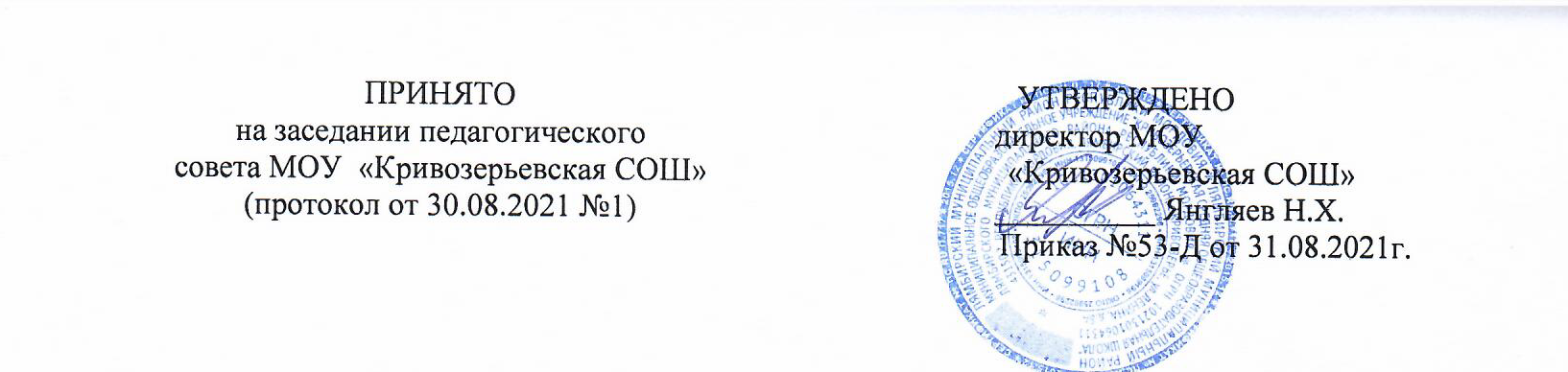 План работы отряда юных инспекторов движения (ЮИД)МОУ «Кривозерьевская средняя общеобразовательная школа»на 2021-2022 учебный годЦель:воспитание гражданственности, высокой общей культуры коллективизма, профессиональной ориентации, привлечение обучающихся к организации пропаганды безопасного движения на дорогах и улицах среди детей младшего и среднего возраста.Задачи:Активное содействие школы в выработке у школьников активной жизненной позиции.Изучение правил безопасного поведения на дорогах и улицах, овладение навыками поведения работы по пропаганде Правил дорожного движения и организация этой работы среди детей.                                               СПИСОК ОТРЯДАЮНЫХ ИНСПЕКТОРОВ ДВИЖЕНИЯ (ЮИД)МОУ «Кривозерьевская средняя общеобразовательная школа»на 2021-2022 учебный годАбдрашитов Салих -11класс,  командир отрядаКудряев Руслан - 10 класс Байбикова Гунель - 9 классЯнгличева Сумия - 8 классЯнгличев Ильдар - 8 класс Янгляев Алим - 7 касс Руководитель отряда ЮИД:   Туйкина Галия Биляловна, учитель ОБЖ.№МероприятияСрок выполненияОтветственный1Выборы состава  и актива отряда ЮИДсентябрь  Руководитель отряда ЮИД2 Выявление детей, имеющих  велосипеды. Организация с ними занятий по правилам дорожного движения.сентябрьРуководитель отряда ЮИД3Проведение операции безопасности дорожного движения «Внимание, дети!»сентябрь,майРуководитель отряда ЮИД4Праздник «Посвящение первоклассников в пешеходы»октябрьОтряд ЮИД5Интервью одного дня «О фликере…»октябрь, декабрьРуководитель отряда ЮИД6Рейды на наличие световозвращающих элементов у  учащихся школы ноябрь, январьКлассные руководители, отряд ЮИД7Проведение викторин по правилам дорожного движения в начальной школесентябрь-апрельРуководитель отряда ЮИД,   отряд ЮИД8Мероприятия, посвященные Всемирному Дню памяти жертв ДТПноябрьУчитель ОБЖ9Рейды по соблюдению правил дорожного движения учащимися школыв течение учебного годаОтряд ЮИД10Подготовка и участие в мероприятиях по ПДД различного уровняв течение учебного годаУчитель ОБЖ,кл. руководители  11Школьное соревнование «Безопасное колесо»июньРук. отряда ЮИД, отряд ЮИД12Проведение бесед – «минуток» по профилактике несчастных случаев с детьми на дороге (в нач. классах ежедневно на последнем уроке)В течение годаКлассные руководители 1-4 классов, отряд ЮИД13Акция: «Зимние каникулы».24-25 декабря Кл. руков., отряд ЮИД14Беседа «Где можно кататься на санках, коньках, лыжах».январьКлассные руководители15    Игра: «Дорожная грамота» для 1-4 классовфевраль Рук.  ЮИД, отряд ЮИД16 Акция: «Весенние каникулы».4 неделя марта Кл. руков., отряд ЮИД17Для вас, велосипедисты.апрельРук. ЮИД, отряд ЮИД18Здравствуй, лето! (о поведении на улице и дороге по время летних каникул)	майКлассные руководители